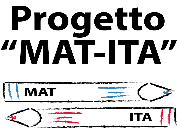 SCHEDA ADESIONE DOCENTINome e Cognome …………………………..………………………….………..…..…….………………………………………………Istituto……………………………………….……………………………………………..Città………………………………………………Materia:  □  MATEMATICA/FISICA    □ ITALIANO        Ha partecipato già al Progetto    □ SI     □ NOE-mail …………………….………………..……………..……………………tel....…….…………..………………………………..…….Segnare a quale seminario si intende partecipare in PLENARIA □      16 novembre 2020 dalle ore 16.30 alle ore 19.30          Prof.ssa Daniela Lucangeli, Università degli studi di Padova         “Matematica? Si grazie! Emozioni che apprendono a risolvere”□      1 dicembre 2020 dalle ore 15.30 alle ore 18.30          Prof. Francesco Sabatini, Presidente Onorario dell'Accademia della Crusca         “Il punto sulle competenze linguistiche tra Scuola e Università nel nuovo millennio”□      13 gennaio 2021 dalle ore 15.30 alle ore 18.30          Prof. Matteo Viale, Università degli Studi di Bologna        “Il lavoro sulle competenze lessicali a scuola in ottica verticale”Seminari di Italiano modalità a distanza□    Venerdì  29 Gennaio 2021 dalle ore 15.30 alle ore 18.30      “Competenze orali e produzione scritta degli studenti tra scuola e università”         Prof. Francesco Avolio Università dell’Aquila,           “Parole per leggere: riflessioni su lessico e comprensione del testo"           Prof. S. Lubello Università di Salerno□    Febbraio 2021 Integrare attività didattica in presenza e distanza: un focus sulla competenza testuale      e linguistica - Prof. M. Palermo Prof. Eugenio Salvatore, Università per Stranieri di Siena  □    Marzo 2021 Laboratorio di co-progettazione di un sillabo di competenze linguistiche per l’accesso all’università - Prof.ssa R. Sardo, Prof. Sebastiano Vecchio, dott.ssa A. Castiglione Università di Catania   □    Marzo 2021 Laboratorio di co-progettazione. Focus su competenze e abilità linguistiche e testuali Prof. Salvatore Menza; Prof.ssa Daria Motta; Prof.ssa Milena Romano Università di Catania"I dati personali raccolti saranno utilizzati per consentire il regolare svolgimento delle attività relative al progetto MAT-ITA, e potranno essere utilizzati a fini statistici e/o per valutare l’efficacia delle azioni svolte e/o   il raggiungimento degli obiettivi del progetto.Il trattamento di tali dati sarà improntato nel rispetto della normativa vigente in materia di protezione dei dati personali e ai principi di correttezza, liceità e trasparenza e di tutela della riservatezza e dei diritti dell’interessato."                                                                                                      		  FIRMA                              									           